Osnovna škola Zvonimira Franka KutinaKRITERIJI I ELEMENTI VREDNOVANJA/OCJENJIVANJA UČENIČKIH POSTIGNUĆA I NJIHOVIH RADOVA IZ NASTAVNOG PREDMETAKEMIJAUčiteljica kemije: Helena Štimac1. Ocjenjivanje učeničkih postignućaTablica 1. Vrednovanje sadržaja i prirodoslovnog pristupa2. Ocjenjivanje pokusaElementi kao i kriteriji ocjenjivanja pokusa mogu se mijenjati ovisno o uzrastu učenika te učestalosti izvođenja pokusa (razvijene manualne vještine s posuđem i aparaturom).  Ovdje je priložen prijedlog vrednovanja za procjenu uspješnosti izvedbe individualnog učeničkog pokusa u osnovnoj i srednjoj školi. Ukoliko se izvodi grupni pokus mogu se dodati elementi za procjenu suradničkog učenja – rješavanje problema u grupi i/ili komunikacija i sl. Tablica 2. Vrednovanje pokusa3. Ocjenjivanje eseja, seminarskih radova, prezentacija, plakata U vrednovanju praktičnih radova ili izlaganja, prezentacija, plakata i sl. koriste se kontrolne liste ili rubrike s razrađenim kriterijima.Tablica 3. Vrednovanje napisanog izvješća po elementimaTablica 4. Primjer vrednovanja seminarskog radaTablica 5. Primjer vrednovanja plakata4. Ocjenjivanje istraživačkog rada učenikaTablica 6. Vrednovanje prikupljanja podatakaTablica 7. Vrednovanje rasprave Tablica 8. Vrednovanje zaključaka samog radaUpute za izradu plakata, domaćih zadaća, seminarskih radova, prezentacija, praktičnih radovaIZRADA PLAKATA Plakati se izrađuju na hamer papiru standardne veličine. Učenicima se prepušta na volju grafičko oblikovanje plakata čime do izražaja dolazi njihova kreativnost. Plakati su informativnog karaktera, stoga moraju udovoljavati osnovnim zahtjevima: jasno prikazana poruka, preglednost i laka čitljivost te mogućnost izvlačenja glavne ideje i bez nazočnosti autora plakata. Eventualni grafički prikazi (krivulje, tablice, slike) moraju biti označene (vidi prethodno seminarske radove).  Plakat mora imati jasno istaknuto i čitljivo ime i prezime autora, razred, školsku godinu iime i prezime predmetne nastavnice. Ovi se podatci (u obliku kartice) postavljaju ispod naslova plakata. SEMINARSKI RADOVI: predaju se u pisanom obliku na papiru formata A4. Pišu se koristeći fontove Arial, Tahoma ili Verdana, veličine 12 piksela, tekst u proredu 1,5.Naslovna stranicaNa vrhu stranice: 	IME ŠKOLE Na sredini stranice: 	 NAZIV TEME			(SEMINARSKI RAD)IME I PREZIME, RAZREDNa dnu stranice:	IME I PREZIME MENTORA			šk. god. 2019./2020.Poglavlja moraju biti strukturirana na sljedeći način:1. UVOD (u kojem se ukratko obrazlaže glavna ideja rada i zašto je izabrana određena tema).2. RAZRADA TEME (poglavlja i potpoglavlja označena ovisno o potrebama rada).3. ZAKLJUČAK (što se može zaključiti iz teme).4. POPIS LITERATURE (na sljedeći način: Sikirica, Milan: Zbirka kemijskih pokusa za osnovnu i srednju školu, str. 51. – 52., 2. izdanje, Školska knjiga, Zagreb, 2018.)Ukoliko ima slika i tablica, one trebaju biti pravilno označene i u tekstu treba biti označeno što određena slika ili tablica prikazuje. PRAKTIČNI RADOVI: učenici izvode samostalno kada za to postoji pribor, ponekad će biti zadani neki praktični rad povezan sa svakodnevnim životom. Učenici predaju praktični rad na papiru formata A4. Na vrhu stranice:	IME I PREZIME Ispod: 			NASLOV PRAKTIČNOG RADAPraktični rad treba sadržavati : Pribor i kemikalije (koji se koristi prilikom izvođenja)Opis rada (opisati tijek izvođenja eksperimenta) Crtež (skica aparature za izvođenje pokusa)Rezultati (prikazani tablično i/ili grafički)Zaključak (što zaključujemo iz izvedenog praktičnog rada i sa čime ga i kako možemo povezati)Praktični rad se ocjenjuje po elementima i kriterijima za svaku nastavnu temu posebno.PREZENTACIJE u Power Pointu učenici sami izrađuju i izlažu, a teme mogu biti ponuđene ili ih mogu samostalno odabrati.Ocjena iz prezentacije temelji se na kvaliteti sadržaja u prezentaciji, izrade prezentacije, izlaganju prezentacije i prema potrebi izradi radnih listića (ili neke druge vrste zadatka za ponavljanje).Utvrđivanje zaključne godišnje ocjeneUtvrđivanje zaključne godišnje ocjene (sukladno zakonskim propisima) ne mora biti aritmetička sredina ocjena upisanih u ocjensku rešetku Imenika. Zaključna godišnja ocjena proizlazi iz cjelogodišnjeg rada kod kuće i na satu, te pokazane usvojenosti sadržaja kao i primjene znanja. Kako bi zaključna ocjena bila što točnija mjera znanja učenika nastavnici bi trebali imati što veći broj ocjena. Točnost, kao i stimulativnost ocjena, povećava se češćim ispitivanjima i ocjenjivanjima. Pogreška mjerenja je to manja što je veći broj mjerenja. Zaključna ocjena treba odražavati ono što je učenik dominantno pokazao u vrednovanju naučenoga u pojedinim elementima, ali i znanja i vještine procijenjene u vrednovanju kao učenje i za učenje. Zaključna se ocjena izvodi uzimajući u obzir težinu (ponder) pojedinoga elementa ocjenjivanja. Ukoliko se učitelj odluči za dva elementa ocjenjivanja, oba sudjeluju ravnopravno u izvođenju zaključne ocjene. U slučaju izbora triju elemenata ocjenjivanja  usvojenost nastavnih sadržaja nosi 40 % ocjene, koliko i prirodoznanstveni pristup, a ostatak (20 %) treći element ocjenjivanja po izboru učitelja. Primjer izvođenja zaključne ocjene pomoću težinskih udjela ocjena (ponderiranja) opisan je u Pojmovniku Kurikuluma predmeta Kemija. Osim zaključne ocjene učitelj daje i sumarnu procjenu usvojenosti određenih elemenata generičkih kompetencija. Primjer vrednovanja Prirodoznanstvenog pristupaKoncept Prirodoznanstveni pristup ima tri odgojno-obrazovna ishoda u svim godinama učenja kemije: D.X.1. Povezuje rezultate i zaključke istraživanja s konceptualnim spoznajamaD.X.2. Primjenjuje matematičke vještine i D.X.3. Uočava zakonitosti uopćavanjem podataka prikazanih tekstom, crtežom, modelima, tablicama i grafovima.Čitanje znanstvenih članaka može pomoći razvoju čitalačke pismenosti i kritičkog razmišljanja, ovisno o načinu provedbe te aktivnosti može se provesti i kao individualni mini-projekt. Naravno, odabir znanstvenog teksta treba prilagoditi dobi učenika, no važno je da svaki takav tekst ima neke pojmove ili koncepte koji su još uvijek nepoznati učeniku, kako bi se osiguralo da učenik ne koristi sva prethodno stečena znanja. Učenik dobije tekst s pitanjima na koje treba odgovoriti. Nakon toga napiše kratak izvještaj o radu te ovisno o dogovoru s nastavnikom prezentira rad u razredu.Moguće je na više načina vrednovati i ocijeniti ovakav rad učenika. Tablica 9. Mogući elementi, ponderiranje i donošenje konačne ocjene radaPostupno i kontinuirano učenje kemije te spiralno razvijanje koncepata kroz razrede, prati i tendencija vrednovanja da potiče razvijanje sposobnosti primjereno uzrastu učenika, pri tom ni u jednom trenutku ne ispuštajući iz vida sve kognitivne razine koje želimo da učenici razviju.  Tako možemo u osnovnoj školi dati veći naglasak na vrednovanju reprodukcije znanja i literarnog  razumijevanja a manji na konceptualnom razumijevanju, primjeni i rješavanju problema, dok u srednjoj školi možemo napraviti obrnuto – više vrednovati razumijevanje, primjenu znanja i rješavanje problema, a manje reprodukciju znanja. Nastavnik može mijenjati ovako predloženi način vrednovanja u ovisnosti o sposobnosti učenika s kojima radi. Tako može već u osnovnoj školi pojačati vrednovanje razumijevanja i primjene znanja i rješavanja problema ili u srednjoj školi smanjiti vrednovanje tih kognitivnih razina, no ne savjetujemo da one budu izostavljene iz procesa vrednovanja.Tablica 10. Jedan od mogućih primjera vrednovanja jednog te istog zadatka u osnovnoj i srednjoj školiPrimjer vrednovanja pokusaU kurikulumu predmeta Kemija stoji kako se učenje i poučavanje predmeta temelji na stjecanju znanja i vještina putem složenih kognitivnih procesa percepcije (opažanja), znanstvene komunikacije (prikazivanje opaženoga i rasprava) te rasuđivanja (analiza rasprave, vrednovanje i donošenja zaključaka). Kemijski pokus obuhvaća sve navedene kognitivne procese, stoga je kao dio iskustvenoga učenja temeljna nastavna aktivnost.Izvođenje pokusa osim što može biti izvor znanja i vještina, može poslužiti iza vrednovanje naučenog, kao učenje i za učenje, ovisno o organizaciji nastave. Komponente koje se vrednuju mogu se mijenjati ovisno o vrsti pokusa, vremenu raspoloživom za izvođenje i ocjenjivanje pokusa, o vrsti vrednovanja o kojem se radi ili vrsti programa kojeg učenici pohađaju.. Pokus se može ocijeniti jednom ili dvije ocjene. Ukoliko će naglasak u vrednovanju pokusa biti  provjera usvojenosti znanja i vještina koje su se prethodno obradile na satu, ocjena se može unijeti u element ocjenjivanja „Usvojenost kemijskih koncepata”. Ukoliko će unutar izvedbe pokusa trebati provesti neki račun ili nacrtati graf, ili predvidjeti produkt, formirati obrazloženje uočenog, predložiti alternativni postupak i sl. ocjena se može unijeti u element ocjenjivanja „Prirodoznanstvene kompetencije”. Spretnom organizacijom izvedbe i vrednovanja pokusa mogu se donijeti dvije ocjene po jednom pokusu i to za cijelu grupu učenika. Pripreme se liste s imenima učenika i komponentama koje će se vrednovati te se tijekom izvođenja pokusa prati cijela grupa učenika i ocijeni. Ovdje je predložen jedan od načina vrednovanja pokusa.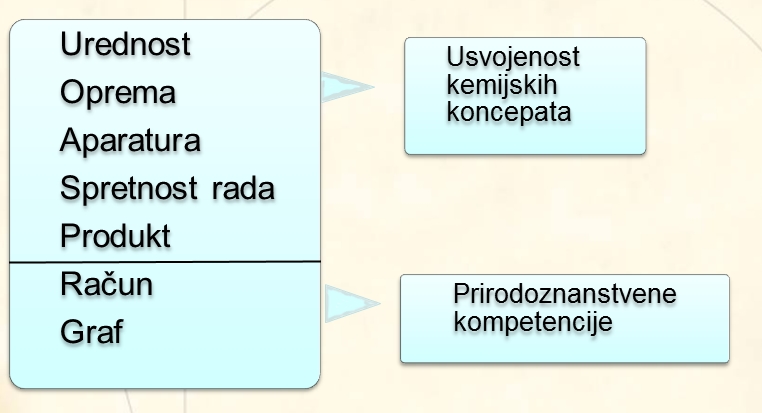 Tijekom izvedbe pokusa može se procijeniti urednost stola na kojem radi učenik, kako rukovodi opremom, da li je aparatura dobro posložena prema zahtjevima pokusa, kolika je spretnost rada te kakva je kvaliteta dobivenog produkta. Ta ocjena se može unijeti u element ocjenjivanja „Usvojenost kemijskih koncepata”. Ukoliko se traži račun i crtanje grafa u istom pokusu taj dio se može posebno ocijeniti i unijeti element ocjenjivanja „Prirodoznanstvene kompetencije”.Niže je dan primjer pokusa koji može poslužiti kao ilustracija vrednovanja pokusa i u kojem se vrednuju samo vještine izvođenja pojedinih postupaka u pokusu. Opis pokusaZadatak: Odrediti maseni udio natrijeva klorida u zasićenoj vodenoj otopini.Pribor i kemikalije: Erlenmeyerove tikvice od 100 mL, gumeni čep za tikvicu, vaga, žličica, lijevak, filtrirni papir, destilirana voda, natrijev kloridPostupak: U izvaganu Erlenmeyerovu tikvicu 1 ulijte oko 20 mL destilirane vode i ponovno izvažite. Postupno dodajte po pola žličice natrijeva klorida, začepite čepom i mućkajte dok se ne otopi. Sol dodajte postupno dok se god otapa. Otopinu profiltrirajte u izvaganu Erlenmeyerovu tikvicu 2. Podatke bilježite u tablicu.Tablica 11. Primjer tablice za vrednovanje vještina u pojedinim postupcima pri izvođenju pokusaBilješke o učenikuBilješke o učeniku su dio procesa vrednovanja za učenje, vrednovanja kao učenja i vrednovanja naučenog. Mogu biti iznimna pomoć učeniku i nastavniku, kao i roditeljima, u kreiranju daljnjeg rada – učenja i poučavanja u svrhu postizanja što boljeg uspjeha.Neke opće upute:unijeti datum radi boljeg uvida u razvojne promjenenastojati svaki napredak zapisati (npr. vidljiv je napredak u....,  poboljšalo se..., i sl.)izbjegavati uopćene procjene sposobnosti i davanje konačnih sudova o učeniku i njegovom karakteru (primjer loše bilješke: ne izlazi iz kalupa ispod prosječnosti, ne može primijeniti osnovne matematičke operacije i sl.)treba navoditi konkretne i objektivne situacije, primjerice, teško primjenjuje matematičke operacije pri izračunavanju masenog udjela, (ne) razlikuje značenja simboličkih prikaza, ne/djelomično/potpuno analizira slijed kemijskih promjena tijekom izvedbe pokusa i sl. Tablica 12. Bilješke o sposobnostima učenikaTablica 13. Bilješke o interesima i stavovima (surađivanje, motivacija i zainteresiranost za predmet) Tablica 14. Bilješke o odnosu prema radu i ponašanju na satuPrimjeri bilježaka o učenikuPrimjer 1. poznaje, izriče definiciju i primjenjuje pojmove vezane uz, primjerice, kovalentnu vezusamostalno rješava konceptualne zadatkeaktivan/-na i odgovaran/-na, izvrsno argumentira svoja mišljenja tijekom rasprava na satuspremno surađuje kako s nastavnicom tako i s drugim učenicima u razreduPrimjer 2.nedovoljno usvojena kemijska simbolika, kemijski račun te nedovoljno razvijena čitalačka kompetencija, što onemogućuje uspješno rješavanje zadataka koji se na njima temelje,griješi pri pisanju i izjednačavanju jednadžbi kemijskih reakcija, nije samostalan/na u rješavanju kognitivno složenijih zadataka, djelomično je usvojio/-la formuliranje iskaza što onemogućava valjano obrazlaganje, primjerice, kemijskih promjena, prema reakciji nastavnika prilagođava odgovor tj. rješenje zadatka Odnos prema predmetu i sadržaju potrebno je značajnije promijeniti. Treba poraditi na motivaciji i koncentraciji pri samostalnom učenju i vježbanju.Primjer 3. Inicijalni ispitpoznaje kemijske simbole i formulezna primijeniti kemijske simbole i formuledjelomično povezuje čestični crtež s kemijskim simbolimane primjenjuje poznavanje definicija i stečeno znanje o, primjerice, tvarima te fizikalnim i kemijskim procesimaPrimjer 4.poznaje većinu pojmova, zakona i jedinicasadržaji su usvojeni u većoj mjeri bez pojedinostine primjenjuje stečeno znanje na samostalnim primjerima ili u novim situacijamapotrebno je raditi na redovnom i pravovremenom usvajanju nastavnih sadržajarezultati su slabiji u odnosu na prošlu godinu i iskazane sposobnostiuz veću motiviranost rezultati bi bili boljiObratiti pozornost na redovno i pravovremeno usvajanje nastavnih sadržaja te vježbanje zadataka kako bi se postigli rezultati u skladu sa sposobnostima učenika/-ce.----------------------------------------------------------------------------------------------------------------------------------Izvor:Digitalni metodički priručnik za učitelje i nastavnike kemije za primjenu Kurikuluma nastavnog predmeta Kemija u Microsoft OneNote-u Loomen, MZO, 2019.RAZINE USVOJENOSTI/ELEMENTI OCJENJIVANJAzadovoljavajućadobravrlo dobraiznimnaUSVOJENOST NASTAVNIH SADRŽAJA Učenik djelomično poznaje osnovne pojmove, zakone i jedinice. Učenik  griješi, ali uz pomoć nastavnika dođe do ispravnog odgovora.Učenik poznaje sve pojmove, zakone i jedinice.Sadržaje je usvojio u većoj mjeri bez pojedinosti, neprimjenjuje stečeno znanje na samostalnim primjerima ili u novim situacijama.Učenik razumije pojave, zakone i teorije i obrazlaže uzročno-posljedične veze uz povremenu pomoć nastavnika.Učenik navodi svoje primjere iz svakodnevnog života.Učenik potpuno samostalno interpretira pojave, zakone i teorije i obrazlaže uzročno-posljedične veze, te primjenjuje sadržaje u novim (vlastitim) primjerima iz situacijama ili novim problemima.PRIRODOZNANSTVENI PRISTUPRješava jednostavne šablonske zadatke izravnim uvrštavanjem veličina u formulu uz ne uvijek cjelovit postupak.Ne povezuje rezultate i zaključke pokusa ili dobivenih podataka s konceptualnim spoznajama.Učenik rijetko izrađuje domaće i školske zadaće, nepotpuno i s greškama, ne uključuje u rasprave, kasni s izradom samostalnog praktičnog rada, prezentacije ili plakati i seminarski radovi su oskudni i neprikladni.Rješava jednostavne i šablonske zadatke uz cjelovit postupak.Ne povezuje rezultate i zaključke pokusa ili dobivenih podataka s konceptualnim spoznajama.Učenik uglavnom izrađuje domaće i školske zadaće, ali su često nepotpune ili s greškama, ponekad se uključuje u raspravu, samostalne praktične radove izrađuje na vrijeme, ali površno, prezentacije ili plakati i seminarski radovi su također načinjeni površno.Rješava složenije zadatke ili uz pomoć nastavnika ili bez cjelovitog postupka.Djelomično povezuje rezultate i zaključke pokusa ili dobivenih podataka s konceptualnim spoznajama.Učenik redovito izrađuje domaće i školske zadaće, pri čemu ponekad griješi, u raspravama ponekad navodi pogrešnu argumentaciju ili zaključak, samostalne praktične radove izrađuje korektno, prezentacije i seminarski radovi su pregledni, točni i uočava se uloženi trud – međutim upute nisu poštovane do kraja ili se mogu uočiti nepreciznosti u pokrivanju zadatka (teme) ili izražavanju.Samostalno, točno i cjelovito rješava nove problemske situacije ili konceptualne zadatke.Stečeno znanje primjenjuje u svim situacijama. Sistematično i logično analizira podatke. Povezuje rezultate i zaključke pokusa ili dobivenih podataka s konceptualnim spoznajama.Učenik redovito i točno izrađuje domaće i školske zadaće,  argumentirano raspravlja i točno zaključuje, samostalne praktične radove izrađuje korektno, na vrijeme, prezentacije ili plakati i seminarski radovi su pregledni, točni i kreativni.ELEMENTIKRITERIJIKRITERIJIKRITERIJIELEMENTIIZVRSNOODGOVARAJUĆEU RAZVOJURADNO MJESTOUredno, pregledno i organizirano.Uredno, ali nedovoljno organizirano ili nepregledno. Neuredno, posve neorganizirano i nepregledno.IZVOĐENJEPOKUSASpretno rukuje s posuđem i kemikalijama, poštuje mjere opreza pri radu u laboratoriju, precizno izvodi mjerenja i zapisuje relevantne bilješke.Spretno rukuje s posuđem i kemikalijama, ne poštuje mjere opreza pri radu u laboratoriju, precizno izvodi mjerenja ali ne zapisuje relevantne bilješke (ili obrnuto).Nevješto rukuje bilo s opremom, bilo s kemikalijama, ne poštuje mjere opreza pri radu u laboratoriju, nema precizna mjerenja i/ili ne zapisuje relevantne bilješke.OPREMA IAPARATURABira pribor i kemikalije prikladne za izvođenje zadanog pokusa.Ispravno slaže aparaturu potrebnu za izvođenje pokusa. Neki dijelovi pribora tj. kemikalija nisu dobar izbor za izvođenje zadanog pokusa. Svi dijelovi aparature nisu ispravno složeni. Većina pribora tj. kemikalija nisu prikladne za izvođenje zadanog pokusa. Aparatura nije ispravno složena ili nije uopće složena.OBRADA PODATAKA I PRIKAZ REZULTATA  ili RAČUNRezultati su sistematično i jasno prikazani (tablice, grafovi, slike) i prikladno obrađeni. Konačni račun je točan u svim dijelovima.  Rezultati su sistematično i jasno prikazani (tablice, grafovi, slike) ali nisu prikladno obrađeni. U računu postoji pogreška.  Rezultati su nesistematično i nejasno prikazani (tablice, grafovi, slike) i/ili neprikladno obrađeni. Račun je potpuno pogrešan.   OBRAZLOŽENJE POKUSA ili ZAKLJUČAKRezultati su ispravno protumačeni. Obrazloženje pokusa ili zaključak je točno, jasno napisan i proizlazi iz dobivenih rezultata. Obrazloženje pokusa ili zaključak djelomično je točan. Ne  proizlazi potpuno iz dobivenih rezultata, ili su rezultati djelomično krivo protumačeni.Obrazloženje pokusa ili zaključak nije točan. Ne proizlazi iz dobivenih rezultata i/ili su rezultati potpuno krivo protumačeni. ELEMENTI I RAZINA USVOJENOSTIzadovoljavajućadobravrlo dobraiznimnaSTRUKTURIRANJE SADRŽAJASadržaj ne odgovara temi. Nisu korišteni nikakvi primjeri.Tema nije dobro prikazana. Sadržaj je nedovoljno objedinjen i nisu korišteni precizni primjeri ili uopće nema primjeraTema je u potpunosti prikazana, ali nisu odabrani precizni primjeri.Sadržaj je sistematičan, ali preopširan.Tema je u potpunosti prikazana, uz povezivanje i dodavanje dobro odabranih primjera.Sadržaj je sistematičan.TOČNOST PODATAKAPostoje bitne pogreške u podatcima.Postoje manje pogreške u podacima.Svi podaci su točni, ali su na nekim mjestima neprikladno odabrani.Svi podaci su točni, jasno prikazani i prikladno odabrani.PRIMJENA (IZLAGANJE)Sadržaje slabo povezuje i izlaže nesigurno, potrebna je pomoć pri izlaganju.Sadržaje  djelomično povezuje i rijetko primjenjuje. Nije samostalan prilikom izlaganja.Sadržaje  povezuje i povremeno primjenjuje. Izlaganje je samostalno i povezano.Sadržaje u potpunosti povezuje i spretno primjenjuje. Izlaže samostalno, točno i jasno.ELEMENTI I BODOVI54321STRUKTURIRANJE SADRŽAJATema je u potpunosti sistematično prikazana, uz povezivanje i dodavanje dobro odabranih primjera. Cilj i glavne ideje su jasno istaknuti i potpuno povezani sa zadanom temom.Sadržaj je sistematičan, ali preopširan. Potrebno preciznije odabrati primjere. Cilj je jasno postavljen, dobro razrađena problematika, povezana sa glavnom idejom, ali nedovoljno jasno istaknuta.Sistematičan prikaz točan, ali je nepotpun i nejasan. Sadržaj je nedovoljno objedinjen. Raskorak između zadane teme i prikaza. Značaj teme tako ostaje nejasan.Postoje bitne pogreške u sistematičnosti prikaza. Prikaz djeluje površno. Sadržaj ne odgovara temi. Cilj nije vidljiv, nejasna problematika, glavne ideje nisu istaknute ili su nejasne.Nema  sistematičnosti u strukturiranju sadržaja. Prikazani sadržaji djeluju nepovezano. Nema istaknutog cilja niti glavne ideje.TOČNOST PODATAKASvi prikazani podatci su točni, dobro odabrani i u funkciji cilja tj. iznošenja teme.Svi podatci su točni, ali su na nekim mjestima nejasno prikazani ili neprikladno odabrani.Postoje manje pogreške u podatcima. Neki su neprikladni te ne odgovaraju glavnoj ideji ili temi uopće.Postoje bitne pogreške u podacima. Zastarjeli su i uglavnom ne odgovaraju temi.Većina podataka je netočna i znanstveno neutemeljena.INTERAKCIJA I INTEGRACIJA SADRŽAJAPrikaz sadržaja ukazuje na njihovu usvojenost i povezivanje sa mnogim sadržajima (i drugih predmeta) neophodnim za potpunu izgradnju koncepta.Prikaz sadržaja ukazuje na njihovu usvojenost, ali je nepotpuno njegovo povezivanje sa sadržajima (i drugih predmeta) neophodnim za potpunu izgradnju koncepta.Prikaz sadržaja ukazuje na njihovu usvojenost, ali izostaje njegovo povezivanje sa sadržajima drugih predmeta neophodnim za potpunu izgradnju koncepta.Prikaz sadržaja ukazuje na njihovu djelomičnu usvojenost. Nema poveznice sa sadržajima drugih predmeta.Prikaz sadržaja ne ukazuje na njihovu usvojenost, niti postoji naznaka povezanosti među sadržajima.PRIMJENA (IZLAGANJE)Sadržaj u potpunosti povezuje i spretno primjenjuje. Izlaže i odgovara na pitanja samostalno, koncizno, točno i jasno.Sadržaj povezuje i povremeno primjenjuje. Izlaganje je samostalno i povezano. Reproducira uobičajene primjere primjene, ali se ne uspijeva snaći u nekim drugim primjerima.Sadržaj u djelomično povezuje i rijetko primjenjuje, ali reproducira primjere primjene. Pri izlaganju nije potpuno samostalan, pomaže se pripremljenim sažetkom.Sadržaj slabo povezuje i ne primjenjuje u novim situacijama, već samo reproducira primjere primjene. Izlaže nesigurno, nije samostalan u izlaganju, potrebna je pomoć pri izlaganju.Sadržaj ne povezuje i ne primjenjuje, niti reproducira primjere primjene. Izlaže nepovezano, sve čita s plakata ili prezentacije.UKUPNO BODOVA: 2019 – 20 = 5 15 – 18 = 4 10 – 14 = 35 – 9 = 20 – 5 = 1ELEMENTI I BODOVI54321JASNOĆA PORUKECilj i svrha jasno i precizno izloženi.Sadrži sve elemente. Nije potpuno postignuta jasnoća cilja.Djelomično jasna poruka.Otežano praćenje naznačene poruke.Nerazumljiva poruka.KVALITETA SADRŽAJASadržaj visoke razine, tehnički dotjeran, zanimljiv i jasan.Razrada problema na visokoj razini, ali neprilagođeno široj javnosti. Ne pobuđuje osobito zanimanje publike.Pristup dobar. Obrada podataka nedovoljno atraktivna.Niska razina. Ne pobuđuje interes promatrača.Preniska razina obrade sadržaja. Sadrži opće pojmove, nema dubine ili ne sadrži relevantne (valjane podatke).KREATIVNOSTKreativanost maksimalno vizualno prepoznatljiva. Estetski dotjeran. Poruka, tekst, boje i izbor slova u službi su sadržaja.Kreativan, ali traži doradu u estetskom izgledu. Vizualno nedovoljno prepoznatljiv.Nedovoljno zanimljiv. Nije posve pregledan i pobuđuje slab interes promatrača.Vizualno neatraktivan. Loše izabrani tekstualni i slikovni prikazi.Posve bez kreativnosti. Vizualno neprepoznatljiva poruka.IZGLED I PRIKLADNOST PRIKAZAPoruka jasna, dojmljiva, jezgrovita, vizualno pregledna.Lako se prati i bez prisustva autora.Dobra grafika, u funkciji poruke. U velikoj mjeri djeluje na svijest i formiranje stavova promatrača.Poruka jasna, ali je estetski plakat nedovoljno atraktivan, sadrži previše detalja i nepregledan je.Grafički dobro dizajniran uz manje estetske dorade. Može utjecati na svijest promatrača, ali ne trajno.Poruka relativno jasna, nepovezana. Slabo je uočljiva, plakat je nepregledan i ne pobuđuje zanimanje promatrača.Slike i grafikoni dobro odabrani, ali sadrži nedovoljno objašnjenje poruke. Ne djeluje na promatrača tako da bi mu probudila svijest ili formirala stav.Poruka postoji, ali se razumije uz napor promatrača. Djeluje nepovezano, može se pratiti tek uz pomoć autora.Slike i grafikoni djelomično točni i odgovarajući sadržaju. Otežano se prati poruka i ne ostavlja dublju impresiju na promatrača.Poruka nevidljiva. Sadržaj postera nije jasan. Estetski i vizualno nerazumljive kombinacije slika i teksta.Slike i grafikoni nisu dobro odabrani. Nejasni su, neprilagođeni osnovnoj poruci ili nisu valjani.UKUPNO BODOVA: 2019 – 20 = 515 – 18 = 410 – 14 = 35 – 9 = 20 – 5 = 1ELEMENTI NAPISANOG IZVJEŠĆAELEMENTI NAPISANOG IZVJEŠĆAPROCJENA KVALITETE Dijelovi istraživanjaLiteraturaKompletno  U radu su prisutni svi potrebni elementi i sadržaji su u njima pravilno raspoređeni.U izradi izvješća korištena je i pravilno navedena literatura. Djelomično U radu se nalaze samo neki od potrebnih elementa i nisu svi sadržaji u njima pravilno raspoređeni.U izradi izvješća korištena je i literatura ali nije u potpunosti pravilno navedena. Ništa Rad ne sadrži potrebne elemente i sadržaji nisu raspoređeni na primjeren način.U izradi izvješća nije korištena literatura i  nije navedena literatura ili je navedena potpuno pogrešno. PROCJENA KVALITETE PRIKUPLJANJE I OBRADA REZULTATAPRIKUPLJANJE I OBRADA REZULTATAPROCJENA KVALITETE Bilježenje prikupljenih podatakaOrganiziranje i prikaz prikupljenih podatakaKompletno  Zabilježeni su i obrađeni svi odgovarajući podatci (sistematizirano, jasno prikazana samo opažanja,  mjerne jedinice i odgovarajućim brojem decimalnih mjesta, srednja vrijednost, postoci…).Podaci su jasno prikazani za interpretaciju (tablice, oznake, imenovane kolone, mjerne jedinice u kolonama ili redovima, a ne iza svakog podatka, grafikoni s naslovom i objašnjenjima, numerirani, mjerne jedinice...).Djelomično Zabilježen i obrađen je samo dio podataka, nisu jasno odvojena zapažanja od zaključaka, neusklađeno, samo dio ili bez mjernih jedinica.Prikupljeni i obrađeni podatci su prezentirani, ali bez organizacije, tablice i oznaka…Ništa Nisu zabilježeni odgovarajući podaci, a prikupljeni podaci nisu obrađeni ili ima većih grešaka u obradi. Prikupljeni i obrađeni podatci nisu prikazani ili nisu primjereni   (neuredno, nečitko, nema tablice, neprimjeren papir, išarano, neoznačeno ili krivo označeno).PROCJENA KVALITETE RASPRAVA I ZAKLJUČAKRASPRAVA I ZAKLJUČAKRASPRAVA I ZAKLJUČAKPROCJENA KVALITETE RaspravaZaključakVrednovanje praktičnog rada i dobivenih rezultataKompletno  U raspravi su komentirani svi dobiveni rezultati i grafikoni koji su prikazani u istraživanju.Ispravan zaključak na temelju točne interpretacije rezultata uz teorijsko objašnjenje i ponekad podatke iz literatureKomentiran je sam proces rada i rezultati uz isticanje ograničenja, slabosti ili grešaka. Predložene su promjene koje bi poboljšale sljedeće istraživanje.Djelomično U raspravi je komentiran samo dio podataka prikupljenih istraživanjem i prikazanih u rezultatima. Zaključak je samo djelomice valjan ili napisan ili nema teorijsko objašnjenjaKomentiran je proces rada i rezultati, ali nedostaje uočavanje nekih nedostataka i vidljivih grešaka i slabosti. Nema prijedloga za poboljšanje budućeg istraživanja. Ništa U raspravi uopće nisu korišteni rezultati prikupljeni istraživanjem. Zaključak krivo tumači rezultate ili ga nemaKomentiranje istraživanja je površno i uočene su nebitne stvari umjesto bitnih.Elementi koji se vrednuju Postotni udijeli u konačnoj ocjeniInstrukcije koje se mogu dati učeniku koje ujedno služe za procjenu Identifikacija kemijskih pojmova  i koncepata15 %Identificiraj što više kemijskih pojmova i koncepata.Objašnjenje  pojmova 20 %Objasni tebi nepoznate i nove pojmove. Koristi se svim pouzdanim izvorima podataka koje možeš. Lista pitanja 40 %Pitanja moraju biti jasna. Pitanja koja propituju razumijevanje teksta imaju veće značenje od onih koje traže reprodukciju teksta. Odgovori na sastavljena pitanja20 %Odgovori precizno, jasno i potpuno na svoja pitanja.Izvještaj rada5 %Pazi na dobru strukturu i jasnoću svog izvještaja.Elementi koji se vrednuju Postotni udijeli  u konačnoj ocjeni za rad u osnovnoj školiPostotni udijeli  u konačnoj ocjeni za rad u srednjoj školiIdentifikacija kemijskih pojmova i koncepata20 %15 %Objašnjenje pojmova15 %20 %Lista pitanja30 %40 %Odgovori na sastavljena pitanja20 %20 %Izvještaj rada 15 %5 %m (prazne Erlenmeyerove tikvice 1)/gm ( Erlenmeyerove tikvice 1 + 20 mL vode)/gm (prazne Erlenmeyerove tikvice 2)/gm (Erlenmeyerove tikvice 2 + filtrat)/gPostupci za vrednovanjeBroj bodovaIme i prezime učenikaPostupak vaganja 1Postupak rukovanja sa staklenim laboratorijskim posuđem2Potupak mjerenja volumena menzurom2Postupak dodavanja natrijeva klorida žličicom 1Postupak izrade filtrirnog papira1Potupak pri filtriraciji2Urednost radnog mjesta1Ukupno:10Razvijene sposobnostiDjelomično razvijene sposobnostiPreporuka za daljnji razvoj sposobnosti/ u razvojuUsvojio/-la i ispravno razumio/-la sadržaje (navesti koje).Izvrsno argumentira i zaključuje.Koristi do sada stečeno iskustvo i znanje. Uspješan/-na u tumačenju i rješavanju problema.Vrlo motiviran/-a za učenje i napredovanje. Vrlo nadaren/-a za kemiju.Samostalno povezuje sadržaje u okviru koncepata.Samostalno izvodi zaključke iz rezultata pokusa i/ili istraživanja u okviru koncepata.Usvojio/-la osnovnu terminologiju.Dobro argumentira i zaključuje uz pomoć nastavnika.Nabraja i opisuje pojave, bez objašnjenja o uzročno-posljedičnim vezama.Uz veće zalaganje može postići mnogo bolje rezultate. Za postizanje boljeg uspjeha treba prilagoditi metode učenja svojim sposobnostima.Dobro razumije sadržaje, ali je ponekad nesiguran/-na pri objašnjavanju.Odgovori su kratki i jednostavni, bez dodatnih pojašnjenja. Navodi samo osnovne pojmove iz tematskih cjelina.Predznanje je nedostatno za ostvarivanje odgojno-obrazovnih ishoda.Točno rješava osnovne tipove zadataka.Treba samostalnije povezivati usvojena znanja. Izuzetnih je sposobnosti koje koristi ispod svojih mogućnosti.Još uvijek nema ispravnu predodžbu o (navesti kojim sadržajima).Uz veliku pomoć nastavnika može odgovarati na najjednostavnija pitanja.Teško razlikuje bitno od nebitnog što mu/joj otežava proces učenja. Potrebno je poraditi na koncentraciji - rezultati su slabiji od sposobnosti zbog lakog gubitka koncentracije.Tijekom izvođenja pokusa teško uočava bitne promjene.Navodi neprecizne definicije i objašnjenja. Potrebno je poraditi na primjeni osnovnih matematičkih vještina.  Teže savladava (primjerice, rješavanje zadataka)...Preporuka (primjerice, više vježbati rješavanje zadataka).RazvijeniDjelomičnoU razvojuSamopouzdan/-na. Originalan/-na u izražavanju interesa i stavova.Kooperativan/-na u grupnom radu.Ustrajan/-na, dovršava rad, unatoč poteškoćama ne posustaje.Tih/-a i marljiv/-a, ali uvijek spreman/-na na suradnju.Znatiželjan/-a, zainteresiran/-a.Samokritičan/-na prema procjeni svog rada.Objektivan/-na i fleksibilan/-na iznošenju interesa i stavova.Zalaže se, ali mu/joj je potrebno posvetiti više pažnje.Vrlo sposoban/-na, ali nedovoljno temeljit/-a u radu.Zadovoljava se djelomičnim rezultatima.Savjestan/-na i samozatajan/-na, ali ga/ju treba poticati da se uključi u rad.Zainteresiran/-a za rad, ali nedovoljno uredan/-na.Zainteresirano prati nastavu, ali zanemaruje domaće zadaće.Potrebno je raditi na samokontroli prilikom izražavanja stavova i mišljenja.Izostaje motivacija za redoviti rad, često dekoncentriran/-a.Preporuča se razviti suradničko ponašanje s ostalim kolegama u razredu i s nastavnikom te zatražiti pomoć kada mu/joj je potrebna. Potreban mu/joj je kontinuirani poticaj od učitelja.Površno rješava zadane zadatke.Teško organizira vlastite aktivnosti zbog čega su rezultati slabiji od očekivanih.Sklon/-a izbjegavanju obveza.Preporuča se veća upornost prilikom rješavanja postavljenih zadataka.Preporuča se aktivniji pristup nastavi.RazvijenDjelomičnoU razvojuAktivno i odgovorno surađuje na satu.Samostalan/-na u radu.Aktivno sudjeluje u raspravama.Marljiv/-a.Samodiscipliniran/-a.Izvrsno (dobro) razvijene radne navike.Strpljivo i spremno surađuje s drugim učenicima u razredu.Spremno i lako izvršava obaveze.Nastavu prati promjenjivim intenzitetom što je popraćeno neadekvatnim razumijevanjem sadržaja.Aktivan/-a, ali brzoplet/-a.Zainteresiran/-a samo za praktični rad.Nevoljko i sa zakašnjenjem izvršava obaveze. Preporuča se veća aktivnost učenika/-ce na nastavi.Radi samo uz poticaj. Preporuča se veći angažman u raspravama na satu.Prekida rad nepotrebnim upadicama. 